Raport o stanie Gmin Szypliszki w 2019 roku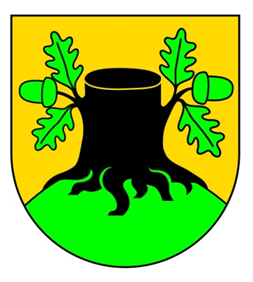 Szypliszki 2020 Gmina Szypliszki położona jest w północnej części województwa podlaskiego w powiecie suwalskim. Od północy graniczy z Litwą, od północnego – zachodu z Gminą Rutka - Tartak, od zachodu z Gminą Jeleniewo, od południa z Miastem Suwałki oraz Gminą Suwałki, od wschodu z Gminą Puńsk, a od południowego wschodu z Gminą Krasnopol. Na terenie gminy zlokalizowane jest przejście graniczne w miejscowości Budzisko.Powierzchnia gminy wynosi 154,81 km2, co stanowi 12% powierzchni powiatu suwalskiego i  0,72% powierzchni woj. podlaskiego. Na terenie Gminy Szypliszki przeważają użytki rolne stanowiące 78,06% powierzchni, lasy i grunty leśne zajmują 13,64%, nieużytki i tereny różne – 3,37%, grunty zabudowane i zurbanizowane – 3,20%, zaś grunty pod wodami – 1,73% obszaru.Realizacja Strategii Rozwoju Gminy Szypliszki na lata 2016 – 2022Dokument Strategii Rozwoju Gminy Szypliszki na lata 2016-2022 obejmuje syntetyczną diagnozę wspólnoty lokalnej, bilans strategiczny w kategoriach sił i słabości oraz szans 
i zagrożeń (analizę SWOT), a także rozstrzygnięcia strategiczne. Na ostatnią ze wskazanych kategorii składają się: wizja, cele strategiczne, cele operacyjne, kierunki działań. Ponadto, konkretyzacja zaproponowanych zapisów strategicznych następuje poprzez określenie spójności Strategii w relacji do dokumentów planujących rozwój: Polski i Europy, województwa podlaskiego, powiatu suwalskiego (w perspektywie do 2022 roku). 
W dokumencie Strategii zawarto również założenia dotyczące procesu jej wdrażania oraz ustalenia w zakresie monitoringu i ewaluacji.Strategia Rozwoju Gminy Szypliszki na lata 2016-2022 jest efektem prac zespołu zadaniowego. Dzięki zaangażowaniu przedstawicieli samorządu, organizacji publicznych, przedsiębiorców i lokalnych liderów życia społecznego, Strategia stanowi nie tylko narzędzie prowadzenia polityki rozwoju lokalnego i regionalnego, ale również syntezę świadomych wyborów i rekomendacji przedstawicieli różnych społeczności tworzących wspólnotę samorządową.W systemie zarządzania polityką rozwoju, Strategia pełni kluczową rolę, jako generalny plan postępowania władz samorządowych, partnerów gospodarczych i społecznych, którzy mogąsię na nią powoływać w procesie pozyskiwania środków zewnętrznych oraz w oparciu o nią budować własne plany strategiczne. Dzięki temu dokument ten jest również narzędziem kierowania i intensyfikowania współpracy z partnerami samorządowymi, prywatnymi 
i pozarządowymi w układzie zarówno lokalnym, jak i regionalnym. Strategia została opracowana w oparciu o metodę partycypacyjną. W celu jej przygotowania przeprowadzone zostały konsultacje społeczne z mieszkańcami, zorganizowano także badanie ankietowe mające na celu zebranie informacji na temat oczekiwanych kierunków rozwoju analizowanej jednostki samorządu terytorialnego. Ankieta została wypełniona przez uczestników spotkania roboczego, a także była dostępna dla wszystkich zainteresowanych osób na stronie Gminy Szypliszki do dnia 14.10.2016 r.Strategia Rozwoju Gminy Szypliszki na lata 2016 – 2022 została przyjęta Uchwałą Rady Gminy Szypliszki XIX/121/2016 z dnia 15 listopada 2016 roku. Dokument od tego czasu stanowi podstawę działań inwestycyjnych, oświatowych i społecznych na terenie Gminy Szypliszki, a zaplanowane w nim inwestycje i działania są systematycznie realizowane. Realizacja Lokalnego Programu Rewitalizacji dla Gminy Szypliszki na lata 2018-2023Podstawę prawną opracowania Lokalnego Programu Rewitalizacji dla Gminy Szypliszki na lata 2018-2023 stanowi art. 18 ust. 2 pkt 6 ustawy z dnia 8 marca 1990 r. o samorządzie gminnym (t.j. Dz.U. z 2017 r. poz. 1875 z późn. zm.). Opracowanie uwzględnia także zapisy Wytycznych Ministra Rozwoju w zakresie rewitalizacji w programach operacyjnych na lata 2014-2020, zwanych dalej Wytycznymi, a także ustawy z dnia 9 października 2015 r. 
o rewitalizacji (t.j. Dz. U. z 2017 r., poz. 1023 z późn. zm.), np. w odniesieniu do sposobu określenia obszaru rewitalizacji.W świetle Wytycznych Program Rewitalizacji to inicjowany, opracowany i uchwalony przez radę gminy, na podstawie art. 18 ust. 2 pkt 6 ustawy z dnia 8 marca 1990 r. 
o samorządzie gminnym, wieloletni program działań w sferze społecznej oraz gospodarczej lub przestrzenno-funkcjonalnej lub technicznej lub środowiskowej, zmierzający do wyprowadzenia obszarów rewitalizacji ze stanu kryzysowego oraz stworzenia warunków do ich zrównoważonego rozwoju, stanowiący narzędzie planowania, koordynowania 
i integrowania różnorodnych aktywności w ramach rewitalizacji.Obszar gminy znajdujący się w stanie kryzysowym z powodu koncentracji negatywnych zjawisk społecznych oraz negatywnych zjawisk gospodarczych, środowiskowych, przestrzenno-funkcjonalnych lub technicznych, można wyznaczyć jako obszar zdegradowany. Obszar obejmujący całość lub część obszaru zdegradowanego, cechujący się szczególną koncentracją wskazanych powyżej negatywnych zjawisk, na którym z uwagi na istotne znaczenie dla rozwoju lokalnego gmina zamierza prowadzić rewitalizację, wyznacza się jako obszar rewitalizacji. Obszar rewitalizacji nie może być większy niż 20% powierzchni gminy oraz zamieszkały przez więcej niż 30% mieszkańców gminy. Obszar rewitalizacji może być podzielony na podobszary, w tym obszary nieposiadające ze sobą granic wspólnych. W celu wyznaczenia obszaru zdegradowanego i rewitalizowanego opracowuje się diagnozę, w której wykorzystuje się obiektywne, weryfikowalne mierniki i metody badawcze dostosowane do lokalnych uwarunkowań (w celu opracowania niniejszego programu opracowano wskazaną diagnozę).Lokalny Program Rewitalizacji dla Gminy Szypliszki stanowi podstawę do realizacji działań, które mają przyczynić się do poprawy warunków życia mieszkańców wyznaczonego obszaru rewitalizacji, w szczególności tych, którzy są zagrożeni wyłączeniem z lokalnej społeczności, aby w konsekwencji doprowadzić do ich integracji społecznej.Lokalny Program Rewitalizacji dla Gminy Szypliszki na lata 2018-2023 został przyjęty uchwałą XXXIV/226/2018 z dnia 31 sierpnia 2018 r. Dokument od tego czasu stanowi podstawę działań inwestycyjnych, oświatowych i społecznych na terenie, wyznaczonych obszarów zdegradowanych: Słobódka, Becejły, Czerwonka i Kaletnik Gminy Szypliszki, a zaplanowane w nim inwestycje i działania są systematycznie realizowane.Realizacja zadań  majątkowych w roku 2019       Plan wydatków majątkowych na rok 2019 zakładał  (wg stanu na 31.12.2019 roku) kwotę   - 4 404 482,00 złotych , z tego:- dotacja dla Powiatu Suwalskiego -  400 000,00 zł- zadania inwestycyjne realizowane przez gminę Szypliszki 4 004 482,00 złWykaz zadań inwestycyjnych realizowanych w roku 2019          Wykonanie wydatków majątkowych : ogółem 3 897 019,49 zł, z tego:- zadania inwestycyjne realizowane przez gminę Szypliszki -   3 666 718,29 zł,- dotacja dla Powiatu Suwalskiego -  230 301,20 zł.              Działania gminy w zakresie zadań inwestycyjnych skupiały się przede wszystkim na poprawie stanu nawierzchni dróg na terenie gminy.W ramach projektów współfinansowanych środkami Unii Europejskiej zakupiono samochód dla jednostki OSP w Kaletniku, zbudowano boisko przy Szkole Podstawowej w Kaletniku oraz przebudowano budynek w Becejłach z przeznaczeniem na centrum aktywności lokalnej.W miejscowości Czerwonka powstała strefa aktywności dla mieszkańców. Zmodernizowano sieć wodno – kanalizacyjną na terenie gminy. Dla jednostki OSP Szypliszki zakupiono specjalistyczny sprzęt ratowniczo-gaśniczy.            W roku 2019 Gmina Szypliszki przekazała dotację dla Powiatu Suwalskiego na zadanie dotyczące poprawy bezpieczeństwa ruchu na drodze na realizację zadania p.n.” Przebudowa drogi powiatowej nr 1154B Węgielnia – Bilwinowo – Kaletnik w km 6+481 do 7+450”.Sprawozdanie z  realizacji  programu  współpracy  z  organizacjami  pozarządowymi oraz  innymi  podmiotami  prowadzącymi  działalność  pożytku publicznego  za  2019  rok         Program współpracy z organizacjami pozarządowymi oraz innymi podmiotami prowadzącymi działalność pożytku publicznego na 2019 rok uchwalony został przez Radę Gminy w dniu 22  listopada  2018 roku uchwałą     Nr   I/17/2018.          Program określił zakres i formy współpracy Gminy Szypliszki z organizacjami pozarządowymi oraz podmiotami wymienionymi w art. 3 ust.3 ustawy o działalności pożytku publicznego i o wolontariacie, prowadzącymi na obszarze Gminy Szypliszki lub na rzecz jej mieszkańców działalność pożytku publicznego, w zakresie odpowiadającym zadaniom gminy, w szczególności:zlecania podmiotom realizacji zadań Gminy  na zasadach określonych w ustawie o działalności pożytku publicznego i o wolontariaciewzajemnego informowania się o planowanych kierunkach działalności i współdziałania w celu zharmonizowania tych kierunków.         Zamiarem Gminy  Szypliszki było wspieranie podmiotów, w szczególności poprzez:udostępnianie na warunkach preferencyjnych nieruchomości lub lokali, niezbędnych podmiotom do prowadzenia działalności związanej z realizacją zadań gminy;udzielanie pomocy w nawiazywaniu kontaktów z innymi organizacjami oraz instytucjami samorządowymi; udostępnianie podmiotom formularzy ofert na realizację zadań gminy i sprawozdań z ich wykonania.        Zakres przedmiotowy współpracy Gminy Szypliszki z organizacjami oraz  innymi podmiotami obejmował zadania z zakresu:upowszechniania kultury fizycznej i sportu,ekologii i ochrony środowiska,udzielania rodzinom, w których wystepują problemy alkoholowe pomocy psychospołecznej i prawnej, a w szczególności ochrony przed przemocą w rodzinierealizacji programów profilaktycznych w zakresie organizacji czasu wolnego dzieci i młodzieży, stanowiacych alternatywę wobec używania alkoholu i narkotyków,zapewnienia prawidłowego wypoczynku dzieci i młodzieży szkolnej pozostającej w szczególnie trudnej sytuacji rodzinnej, w której występują problemy alkoholowe.       W roku 2019 z budżetu Gminy Szypliszki nie były udzielane dotacje na realizację projektów żadnym organizacjom pozarządowym, ani innym podmiotom prowadzącym działalność pożytku publicznego. Inwestycje, gospodarka lokalowa, gospodarka gruntami   Inwestycje gminne w roku 2019 realizowano głównie w czterech obszarach:1.	Budowa i modernizacja dróg2.	Remonty i rozbudowa gminnych obiektów użyteczności publicznej3.	Remonty, konserwacja i bieżące utrzymanie gminnych sieci wod-kan4.	Zakup różnego rodzaju wyposażenia oraz środków transportu.Największe środki wydatkowano na drogi – blisko 2 mln. Finansowanie wszystkich inwestycji pochodziło z UE i budżetu Gminy.  II    Gmina Szypliszki realizuje wieloletni program gospodarowania mieszkaniowym zasobem Gminy, w ramach którego prowadzi administrowanie siedmioma lokalami mieszkalnymi polegające na ustalaniu polityki czynszowej oraz bieżącej konserwacji i remontowaniu budynków, w których mieszkania się znajdują.IIIGminny zasób nieruchomości według stanu na dzień 31 grudnia 2019 r. obejmuje grunty o łącznej powierzchni wynoszącej 226,31 ha. Największą część tych gruntów stanowią pasy drogowe dróg gminnych ( 169 ha ), na drugiej pozycji pod względem rodzaju użytkowania znajdują się grunty stanowiące użytki rolne ( 30 ha ), w tym grunty orne ( 21 ha ). Na trzeciej pozycji pod względem obszaru są lasy gminne ( 12 ha ), na czwartej nieużytki ( 6 ha ) oraz tereny zabudowane i przeznaczone pod zabudowę oraz inne.  W użytkowaniu wieczystym znajdują się gminne nieruchomości gruntowe o łącznym obszarze 3,40 ha, w tym głównie zabudowane obiektami usługowymi i handlowymi, stanowiącymi przedmiot własności przedsiębiorstw i osób fizycznych. Pomijając znaczenie dróg gminnych, wartość gospodarczą dla Gminy posiadają nieruchomości gruntowe o łącznym obszarze około 40 ha, wliczając do nich posesje szkolne. Gospodarowanie gminnym zasobem gruntów polega na ich wydzierżawianiu, zamianie bądź sprzedaży, wszystkie te czynności odbywają się za zgodą Rady Gminy Szypliszki, a do sprzedaży przeznacza się grunty nieistotne strategicznie dla rozwoju Gminy Szypliszki.Realizacja „Wieloletniego programu usuwania azbestu i wyrobów zawierających azbest z terenu Gminy Szypliszki na lata 2012-2032Gmina Szypliszki od 2013 roku realizuje program usuwania azbestu i wyrobów zawierających azbest z terenu Gminy Szypliszki na lata 2012-2032 uchwalony przez Radę Gminy Szypliszki uchwałą Nr XVII/113/2012 z dnia 26 czerwca 2012 r. W ramach realizacji programu w 2018 i 2019 roku zdemontowano i przekazano do utylizacji 122,08 Mg eternitu, w tym: 29,67 z demontażu dachów, 92,41- zdemontowany we własnym zakresie przez właścicieli nieruchomości. Łączna wartość prac w 2018 i 2019 roku to kwota 54.550,94 zł.Na sfinansowanie realizacji tego zadania Gmina Szypliszki ubiegała się o dotację celową z Regionalnego Programu Operacyjnego Województwa Podlaskiego na lata 2014-2020. Wysokość dotacji: 46.064,15 zł. Pozostała kwota 8.486,79 zł – środki własne Gminy Szypliszki.Realizacja Programu opieki nad zabytkami dla Gminy Szypliszki na lata 2017-2020 - uchwalony przez Radę Gminy Szypliszki uchwałą Nr XXIII/148/2017 z dnia 30 maja 2017 r.W 2019 roku, w ramach realizacji Programu opieki nad zabytkami dla Gminy Szypliszki na lata 2017-2020, wykonano prace konserwatorskie i pielęgnacyjne na cmentarzach wojennych i grobach poległych podczas wojen i powstań narodowych. W ramach posiadanych do dyspozycji środków finansowych wykonano następujące prace konserwatorskie i porządkowe:Zakonserwowano wszystkie krzyże na obu cmentarzach. Oczyszczono płyty nagrobne na cmentarzu w Szypliszkach z mchu i innych drobnych roślin.Przez cały sezon wykaszano i czyszczono z gałęzi  teren wewnątrz ogrodzenia i przy ogrodzeniu a także porządkowano mogiły w lesie w Krzywólce.Z uwagi na leśną lokalizację cmentarzy, są one narażone na ciągłe uszkodzenia drewnianych ogrodzeń przez łamane przez wiatry konary drzew lub dziką zwierzynę (w okolicy cmentarza w Szypliszkach prowadzą ścieżki  łosi). Gmina Szypliszki nie poniosła żadnych wydatków, ponieważ wszystkie prace wykonali pracownicy UG Szypliszki.ROCZNE SPAWOZDANIE Z DZIAŁALNOŚCI SPORTOWO -REKREACYJNEJ ŚWIETLICY GMINNEJ W SZYPLISZKACH Świetlica Gminna w Szypliszkach w roku 2019  realizowała zadania wynikające ze Statutu uchwalonego przez Radę Gminy Szypliszki. Działalność prowadzona jest w oparciu o posiadaną bazę lokalową i finanse. Świetlica Gminna w Szypliszkach realizowała zadania wynikające ze Statutu uchwalonego przez Radę Gminy w Szypliszkach.Praca przeważnie skupia się na popularyzowaniu kultury tradycyjnej , poprzez działający przy świetlicy zespół folklorystyczny „Pogranicze” oraz twórców ludowych działających na terenie gminy Szypliszki. Tak jak w poprzednich latach były organizowane festyny , imprezy kulturalne i sportowe dla społeczności lokalnej i turystów oraz turnieje i przeglądy piosenek dla dzieci i młodzieży szkolnej.  W roku 2019 prowadzone były sportowe zajęcia  pozaszkolne i pozalekcyjne dla młodzieży i osób dorosłych ( piłka nożna, piłka nożna halowa, piłka siatkowa, badminton). Świetlica gminna zorganizowała szereg imprez sportowych i zawodów sportowo – rekreacyjnych:•	Turniej Wiedzy o Bezpieczeństwie w Ruchu Drogowym•	II Memoriał w Tenisie Stołowym im. Piotra Puchlika pod patronatem Przewodniczącego Rady Gminy Szypliszki•	Turniej piłki nożnej szkół podstawowych o puchar Wójta Gminy Szypliszki•	Turniej Piłki Nożnej Dziewcząt ze szkół podstawowych o nagrodę Kierownika Świetlicy Gminnej w Szypliszkach.Działalność biblioteki i filii bibliotecznychGBP w SłobódceFilia w KaletnikuFilia w ŻubrynieW 2019 roku zarejestrowano:681 czytelników;14662 odwiedzin w bibliotecew tym: 7419 w wypożyczalni7243 w czytelni.W 2019 roku wypożyczono 7961 książek:2723 literatury pięknej dla dorosłych4852 literatury dziecięcej386 literatury niebeletrystycznejNa miejscu udostępniono 978 książekDo poszczególnych zakresów działań biblioteki należy gromadzenie, opracowywanie materiałów bibliotecznych, jak udostępnianie zbiorów bibliotecznych na miejscu, wypożyczanie na zewnątrz oraz prowadzenie wypożyczeń międzybibliotecznych z uwzględnieniem potrzeb lokalnego społeczeństwa. W tym celu zakupiono nowości książkowe, które opracowano bibliograficznie łącznie 576 woluminów , w tym w ramach programu „Zakup nowości wydawniczych do bibliotek” wg programu MKiDN .W 2019 roku biblioteka zorganizowała:seanse kinowe w czytelni biblioteki ( 1 raz w tygodniu przedszkolaki przychodziły do biblioteki, aby w czytelni obejrzeć bajkę animowaną i poczuć się tak jak w kinie.)Program czytelniczy „ Polubić czytanie”; ( spotkania z najmłodszymi czytelnikami na wspólnym czytaniu bajek) . Wtorek- to dzień czytania bajek dla najmłodszych. Dzieci przedszkolne przychodzą wraz ze swoimi Paniami do biblioteki, aby wysłuchać bajki czytanej przez Panią bibliotekarkę. Spotkania mają na celu oswojenia dzieci z biblioteką i z czytaną książką. Na koniec dzieci bawią się wspólnie w bibliotece.6 seminariów inspirujących z trenerką Fundacji Family Lab dla rodziców, opiekunów, nauczycieli. Były to spotkania – seminaria prowadzone przez Panią Barbarę Maj. Oferta skierowana była do rodziców, nauczycieli, opiekunów oraz wszystkich tych, którym zależy na skutecznej komunikacji z dzieckiem. Uczestnicy dowiadywali się, jak wspierać rozwój zdrowego poczucia własnej wartości oraz budować silne relacje z dzieckiem. Na seminariach były poruszane następujące tematy: "Dorosły jak latarnia morska"
"Nastolatek w rodzinie. Kiedy kończy się wychowanie"„Jestem Ok. taki jaki jestem”„ Agresja- nowe tabu”Wszystkie spotkania były inspirujące, interesujące, pouczające, budujące, podtrzymujące na ciele i duchu....Zakwalifikowanie się do ogólnopolskiej kampanii pod nazwą „Mała książka – wielki człowiek”. Projekt skierowany jest do dzieci w wieku przedszkolnym oraz ich rodziców.Dzięki udziałowi biblioteki w kampanii „Mała książka – wielki człowiek”, każdy czytelnik z biblioteki, w wieku od 3 do 6 lat, który odwiedził i zapisał się od września do biblioteki, otrzymał w prezencie Wyprawkę Czytelniczą. Kampania społeczna „Mała książka – wielki człowiek” finansowana jest ze środków Ministerstwa Kultury i Dziedzictwa Narodowego. Po 10 wizytach w bibliotece zakończonych wypożyczeniem książki dzieci otrzymywały imienne „ Dyplomy Małego Czytelnika” 
http://wielki-czlowiek.pl/o-projekcie/W bibliotece w Słobódce gościła Pani Dorota, która przeprowadziła warsztaty lepienia z gliny wśród dorosłych, w ramach promocji swojej pracowni ceramicznej KULKA.Seniorzy w bibliotece -  spotkania warsztatowe seniorów w bibliotece. Spotkania te obywały się 1-2 razy w miesiącu. Spotkania te miały charakter warsztatowy ( tzn. seniorzy wykonywali na tych spotkania przeróżne rękodzieła), ale również towarzyski. Była to okazja do spotkania się i wspólnej rozmowy o byle czym.25 listopada w GBP w Słobódce wszystkie grupy przedszkolne z SP w Słobódce świętowały Światowy Dzień Pluszowego Misia.Każde dziecko przyszło w towarzystwie swojego ulubionego pluszaka, a wszystkich powitał biblioteczny Miś. Przedszkolaki opowiadały o swoich misiach innym dzieciom, bawiły się z misiami i rysowały dla nich niespodziankę – prezent.  Odbył się również Quiz wiedzy o misiach bajkowych i tych prawdziwych. Zwycięzcami były wszystkie dzieci, które posiadają ogromną wiedzę o misiach.Ponieważ dzieci kochają misie, każde dziecko otrzymało dyplom przyjaciela pluszowego misia i słodką niespodziankę.Analiza stanu gospodarki odpadami komunalnymi na terenie Gminy SzypliszkiObecny system gospodarki odpadami na terenie Gminy Szypliszki oparty jest o akty prawne oraz założenia zapisane w Planie Gospodarki Odpadami Województwa Podlaskiego na lata 2016-2022. Plan Gospodarki Odpadami Województwa Podlaskiego wyznaczył następujące cele główne, o które musi być oparty system gospodarowania odpadami na terenie Gminy Szypliszki:1) Zwiększenie udziału odzysku, w szczególności recyklingu w odniesieniu do szkła, metali, tworzyw sztucznych oraz papieru i tektury, jak również odzysku energii z odpadów zgodnego z wymogami ochrony środowiska.2) Zwiększenie ilości zbieranych selektywnie odpadów niebezpiecznych występujących w strumieniu odpadów komunalnych.3) Wyeliminowanie praktyki nielegalnego składowania odpadów.Działania w zakresie selektywnego zbierania odpadów na terenie województwa podlaskiego obejmują:1) Prowadzenie selektywnego zbierania i odbierania co najmniej następujących frakcji odpadów komunalnych:a. odpady zielone z pielęgnacji ogrodów i parków,b. papier i tektura (w tym opakowania, gazety, czasopisma, itd.),c. odpady opakowaniowe ze szkła w podziale na szkło bezbarwne i kolorowe,d. opakowania wielomateriałowe,e. tworzywa sztuczne i metale,f. zużyte baterie i akumulatory,g. zużyty sprzęt elektryczny i elektroniczny,h. przeterminowane leki,i. chemikalia (farby, rozpuszczalniki, oleje odpadowe, itd.),j. meble i inne odpady wielkogabarytowe,k. odpady budowlano - remontowe.l. zużyte opony.2) Pozostałe frakcje odpadów komunalnych mogą być zbierane łącznie jako zmieszane odpady komunalne.3) Systemy selektywnego zbierania odpadów w poszczególnych gminach należy dostosować do lokalnych uwarunkowań technicznych, organizacyjnych i społecznych, w powiązaniu z potrzebą osiągnięcia określonych prawem poziomów zagospodarowania poszczególnych odpadów.4) Jednym z systemów selektywnej zbiórki odpadów opakowaniowych może być zbiórka odpadów opakowaniowych po napojach przez jednostki handlowe, jako opakowania jednostkowe objęte kaucją; 5) Odpady zebrane selektywnie należy gromadzić i transportować w sposób zapobiegający ich zmieszaniu. 6) Organizacja w gminach Punktów Selektywnego Gromadzenia Odpadów. 7) Organizacja nowych i rozwój istniejących systemów zbierania odpadów niebezpiecznych występujących w strumieniu odpadów komunalnych, np. w oparciu o: - sieci zbierania poszczególnych rodzajów odpadów niebezpiecznych, - placówki handlowe, apteki, zakłady serwisowe oraz punkty zbierania poszczególnych rodzajów odpadów niebezpiecznych (np. przeterminowane lekarstwa, oleje odpadowe, baterie, akumulatory), - stacjonarne lub mobilne punkty zbierania odpadów niebezpiecznych, - regularne odbieranie odpadów niebezpiecznych od mieszkańców prowadzących ich selektywne zbieranie przez podmioty prowadzące działalność w zakresie odbierania odpadów komunalnych od właścicieli nieruchomości.1. W wyniku przeprowadzonego przetargu nieograniczonego, odbiór odpadów komunalnych i ich zagospodarowanie od właścicieli nieruchomości zamieszkałych i niezamieszkałych, na których powstają odpady komunalne, realizowany jest przez MPO Sp. zo.o. ul. 42 Pułku Piechoty 48, 15-950 Białystok z siedzibą w Augustowie ul. 3 Maj 53, 16-300 Augustów. 2. Nowy przejęty przez Gminę system gospodarki odpadami komunalnymi wiązał się z wprowadzeniem opłaty za gospodarowanie odpadami komunalnymi. Rada Gminy Szypliszki wybrała metodę naliczania opłaty mieszkańcom gminy od gospodarstwa domowego w zależności od ilości osób w gospodarstwie domowym. Nieruchomości niezamieszkałe obciążane są opłatą w zależności od ilości wytworzonych odpadów tj. wielkości pojemnika na danej nieruchomości. W 2016 roku znowelizowana ustawa o utrzymaniu czystości i porządku w gminach wprowadziła opłatę ryczałtową od nieruchomości, na których znajdują się działki letniskowe i innych nieruchomości wykorzystywanych na cele rekreacyjno- wypoczynkowe.Stawki opłaty za gospodarowanie odpadami komunalnymi w przypadku gdy odpady są zbierane i odbierane w sposób selektywny w roku 2019:Stawki opłaty za gospodarowanie odpadami komunalnymi w przypadku gdy odpady nie są zbierane i odbierane w sposób selektywny w roku 2019:W przypadku nieruchomości, na których nie zamieszkują mieszkańcy a powstają odpady komunalne stawki za pojemnik w roku 2019 przedstawiały się następująco:Opłata za gospodarowanie odpadami komunalnymi dla nieruchomości, na których znajdują się domki letniskowe, lub inne nieruchomości wykorzystywane na cele rekreacyjno- wypoczynkowe, wykorzystywane jedynie przez część roku, jeżeli odpady komunalne są zbierane i odbierane:- w sposób selektywny: 235,00 zł za domek letniskowy;- w sposób nieselektywny: 311,00 zł za domek letniskowy.3. Właściciele nieruchomości z terenu Gminy Szypliszki obowiązani są do selektywnego zbierania następujących rodzajów odpadów:1) zielone, odpady biodegradowalne;2) papier i tektura (w tym opakowania, gazety, czasopisma itp.);3) odpady opakowaniowe ze szkła;4) tworzywa sztuczne i metale;5) zużyte baterie i akumulatory;6) zużyty sprzęt elektryczny i elektroniczny;7) przeterminowane leki;8) chemikalia;9) meble i inne odpady wielkogabarytowe;10) zużyte opony;11) odpady budowlane i rozbiórkowe;12) opakowania wielomateriałowe.	Zaleca się aby odpady biodegradowalne gromadzone były w przydomowych kompostownikach. Gmina Szypliszki jest gminą rolniczą i odpady biodegradowalne w 90% zagospodarowywane są w gospodarstwach jak również prowadzone są przydomowe kompostowniki. Odpady zmieszane gromadzone są w pojemnikach i workach czarnego koloru. Odpady z papieru i tektury gromadzone są w worki koloru niebieskiego, szkło gromadzone jest w workach koloru zielonego zaś tworzywa sztuczne i plastik gromadzony jest w workach koloru żółtego. Worki są dostarczane bezpłatnie w ramach opłaty uiszczanej przez mieszkańców przez wykonawcę umowy. Właściciele nieruchomości zamieszkałych i niezamieszkałych musieli we własnym zakresie zakupić pojemniki na odpady zmieszane.4.Od sierpnia 2013 r. funkcjonuje przy Oczyszczalni Ścieków w Słobódce Punkt Selektywnej Zbiórki Odpadów Komunalnych (PSZOK) czynny w każdą drugą i ostatnią sobotę miesiąca w godz. 10.00-14.00. W PSZOK-u oddać można zużyte baterie i akumulatory, opakowania po chemikaliach i przeterminowane leki, zużyty sprzęt elektryczny i elektroniczny, tekstylia, odpady wielkogabarytowe oraz zużyte opony. Transport odpadów do PSZOK mieszkańcy zapewniają we własnym zakresie i na własny koszt.	Mieszkańcy, którzy chcą oddać odpady wielkogabarytowe (stare meble), zużyty sprzęt elektryczny i elektroniczny zamiar ten zgłaszają w Urzędzie Gminy Szypliszki w pokoju Nr 7. Następnie pracownicy firmy wywozowej odbierają odpady z posesji.	Dodatkowo pojemnik na przeterminowane leki został ustawiony w aptece w miejscowości Szypliszki, przy ul. Suwalskiej 21. 	Pojemniki na zużyte baterie i akumulatory zostały ustawione w Zespole Szkół w Słobódce, w Zespole Szkół w Kaletniku oraz w Urzędzie Gminy Szypliszki.OCENA MOŻLIWOŚCI TECHNICZNYCH I ORGANIZACYJNYCH GMINY W ZAKRESIE GOSPODAROWANIA ODPADAMIMożliwość przetwarzania zmieszanych odpadów komunalnych, odpadów zielonych oraz pozostałości z sortowania odpadów komunalnych przeznaczonych do składowania.Przetwarzanie rozumiane jest jako proces odzysku lub unieszkodliwiania, w tym przygotowanie poprzedzające odzysk lub unieszkodliwianie.Możliwości przetwarzania zmieszanych odpadów komunalnych związane są z ich zagospodarowaniem w poszczególnych instalacjach do odzysku (głównie instalacje mechaniczno-biologiczne przetwarzania odpadów komunalnych) lub unieszkodliwiania (głównie składowanie odpadów na składowiskach).Na podstawie obowiązujących przepisów podmiot odbierający odpady komunalne od właścicieli nieruchomości zamieszkałych jak również niezamieszkałych obowiązany jest do przekazywania zmieszanych odpadów komunalnych, odpadów zielonych oraz pozostałości z sortowania odpadów komunalnych przeznaczonych do składowania do regionalnej instalacji do przetwarzania odpadów komunalnych. Zgodnie z Wojewódzkim Planem Gospodarki Odpadami Komunalnymi Gmina Szypliszki należy do Regionu Północnego gospodarki odpadami. W związku z czym odpady komunalne odebrane z terenu naszej gminy transportowane są przez przedsiębiorcę do Regionalnej Instalacji Przetwarzania Odpadów Komunalnych tj. do Zakładu Utylizacji Odpadów Komunalnych w Suwałkach. Na terenie Gminy Szypliszki nie ma możliwości przetwarzania odpadów komunalnych. Potrzeby inwestycyjne związane z gospodarowaniem odpadami komunalnymi. 
             W 2019 r. na terenie gminy nie zrealizowano żadnych zadań inwestycyjnych związanych z gospodarowaniem odpadami komunalnymi. W 2019 roku Gmina Szypliszki zakupiła pojemniki do selektywnej zbiórki odpadów komunalnych, które zostały przekazane do szkół z terenu gminy jak również zostały ustawione przy budynku urzędu gminy i przy budynku rehabilitacji w Becejłach. Na terenie Gminy Szypliszki nie ma możliwości przetwarzania odpadów komunalnych. W regionie Północnym, do którego należy Gmina Szypliszki, funkcjonuje regionalna instalacja w Suwałkach, która ma wystarczającą moc przerobową. Wszystkie zabrane odpady komunalne są dostarczane do regionalnej instalacji przetwarzania odpadów komunalnych lub do instalacji zastępczej obsługi regionu. Odpady z terenu Gminy Szypliszki trafiają do Przedsiębiorstwa Gospodarki Odpadami w Suwałkach ul. Raczkowska 150 A.Liczba ludności.Gmina Szypliszki liczy 4014 mieszkańców (stan na 31.12.2019r.). W deklaracjach o wysokości opłaty za gospodarowanie odpadami komunalnymi, złożonych w urzędzie gminy, ujętych zostało 3036 mieszkańców (stan na 31.12.2019r.). Różnica w podanej liczbie mieszkańców wynika m.in. z tego, że wielu uczniów i studentów kontynuuje naukę poza miejscem stałego zameldowania. Analogiczna sytuacja występuje wśród osób czynnych zawodowo, którzy ze względu na wykonywaną pracę przebywają poza terenem gminy. Na bieżąco prowadzone są działania mające na celu weryfikację danych zawartych w deklaracjach i sprawdzenie ich ze stanem faktycznym. Zobowiązane do uiszczania opłaty są osoby faktycznie zamieszkujące daną nieruchomość, bytujące na terenie danej nieruchomości (fakt zameldowania nie jest tożsamy z faktem przebywania, bytowania).Liczba mieszkańców Gminy Szypliszki wynosi 4014 na dzień 31.12.2019 r.Liczba złożonych deklaracji ogółem: 1290Liczba złożonych deklaracji z nieruchomości zamieszkałych: 1152 (tj. 3036 osób)Liczba złożonych deklaracji na zbiórkę odpadów zmieszanych: 289 (467 osób) Liczba złożonych deklaracji na selektywną zbiórkę: 1001 (2569 osób) 	W 2019 roku na terenie Gminy Szypliszki wszyscy mieszkańcy złożyli deklarację o gospodarowaniu odpadami komunalnymi, a tym samym wypełnili ciążący na nich obowiązek ustawowy.Liczba nieruchomości niezamieszkałych. Gmina Szypliszki do systemu gospodarowania odpadami komunalnymi przyjęła nieruchomości niezamieszkałe, w zawiązku z czym do złożenia deklaracji zobowiązani zostali przedsiębiorcy działający na terenie gminy jak również osoby prawne. Na terenie gminy występują nieruchomości częściowo zamieszkałe tj. nieruchomości, na których zamieszkują mieszkańcy i prowadzona jest na nich działalność gospodarcza. Osoby, które składają deklarację i zaznaczają opcję nieruchomość częściowo zamieszkała uiszczają opłatę za gospodarstwo domowe plus opłatę za pojemnik.Liczba złożonych deklaracji ogółem z nieruchomości niezamieszkałych: 205W tym ilość złożonych deklaracji na nieruchomości wykorzystywane rekreacyjnie: 150	Na terenie gminy znajduje się Przejście Graniczne w Budzisku w związku z tym na trasie drogi krajowej nr 8 znajdują się miejsca obsługi podróżnych tzw. zajady dla TIR-ów. W miejscach tych produkowane jest dużo odpadów komunalnych. Zajazdy wykazują w większości pojemniki KP-7. Odbiór odpadów odbywa się tam dwa razy w miesiącu, w jednym przypadku odbiór następuje cztery razy w miesiącu. Na osiedlu mieszkaniowym w Słobódce ustawione są 3 pojemniki KP-7, z których korzystają trzy wspólnoty mieszkaniowe. Osoby prowadzące działalność gospodarczą korzystają z pojemników 1100l, 240l i 120 l. Gmina Szypliszki jest gminą turystyczną w związku z czym wiele osób przyjezdnych korzysta z systemu gospodarki odpadami. Turyści składają deklaracje za gospodarowanie odpadami komunalnymi i płacą opłatę ryczałtową. Na trzech wioskach letniskowych w okresie od maja do końca października ustawiane są pojemniki KP-7, z których korzystają turyści.Edukacja ekologicznaDostrzegając potrzebę wsparcia rodziców i placówek oświatowych w kształtowaniu postaw proekologicznych wśród dzieci i młodzieży, gmina w 2019 roku realizowała działania edukacyjno-informacyjne z zakresu edukacji ekologicznej, ze szczególnym naciskiem na gospodarkę odpadami komunalnymi oraz segregację odpadów komunalnych. Zajęcia edukacyjne odbywały się pod hasłem ,,Mądre dzieci segregują śmieci” i skierowane były w szczególności do dzieci i młodzieży ze szkół w Słobódce, Kaletniku i Jasionowie. Główne cele edukacji ekologicznej:- zaangażowanie społeczności lokalnej do aktywnej ochrony środowiska;- kształtowanie proekologicznych postaw wśród dorosłych, młodzieży i dzieci;- promocja i popularyzacja selektywnej zbiórki odpadów.Promowanie właściwego zachowania i odpowiedzialnej postawy wobec środowiska naturalnego, od którego współzależymy jest istotnym elementem naszego życia, a posiadanie wiedzy, jak właściwie chronić środowisko naturalne pozwoli zapobiec jego degradacji i umożliwi zachowanie w jak najmniej zmienionej postaci dla przyszłych pokoleń. Priorytetem akcji pod hasłem „Mądre dzieci segregują śmieci” było wypracowanie prawidłowych postaw ekologicznych w zakresie segregacji odpadów oraz osiągnięcie wymiernych i mierzalnych efektów, takich jak ograniczenie masy odpadów wytwarzanych na terenie gminy, odpowiednio wysegregowane odpady komunalne, a także bardziej sprzyjające nastawienie społeczności lokalnej do ochrony środowiska.OPŁATY Z TYTUŁU GOSPODAROWANIA ODPADAMI KOMUNALNYMIKOSZTY OBSŁUGI SYSTEMUOd 01.01.2019 r. do 31.12.2019 r. koszty związane z nowym systemem gospodarki odpadami komunalnymi kształtowały się następująco:PODSUMOWANIENa terenie Gminy Szypliszki od dnia 1 lipca 2013 roku funkcjonuje nowy system gospodarowania odpadami komunalnymi wynikający z nowelizacji ustawy o utrzymaniu czystości i porządku w gminach. Gmina Szypliszki podjęła w terminie wszystkie wymagane przepisami prawa uchwały oraz przejęła wszystkie obowiązki z zakresu gospodarowania odpadami komunalnymi. Na podstawie powyższych danych należy stwierdzić, że system gospodarki odpadami komunalnymi na terenie Gminy Szypliszki w 2019 r. funkcjonował prawidłowo. Mieszkańcy mieli możliwość pozbycia się wszystkich odpadów komunalnych powstających w gospodarstwie domowym, a oprócz odbioru odpadów bezpośrednio z nieruchomości można było również oddać nieodpłatnie wszelkiego rodzaju odpady segregowane, wielkogabarytowe i odpady problemowe do Punktu Selektywnej Zbiórki Odpadów Komunalnych.Priorytetowym zadaniem Gminy Szypliszki na kolejne lata jest dalsze uświadamianie mieszkańców w zakresie gospodarki odpadami komunalnymi w celu ograniczenia ilości wytwarzanych odpadów komunalnych oraz racjonalnego sortowania odpadów komunalnych, aby osiągnąć określone przez Unię Europejską poziomy odzysku i recyklingu odpadów oraz ograniczyć masę odpadów ulegających biodegradacji przekazywanych do składowania. Poprawie powinna ulec także prawidłowa segregacja odpadów u źródła, która wpłynie korzystnie na gospodarkę odpadami na terenie Gminy Szypliszki w przyszłych latach.Informacja z realizacji uchwał podjętych w 2019 rokuRada Gminy Szypliszki podczas VIII kadencji podjęła 95 uchwał na XII Sesjach Rady Gminy Szypliszki, w tym w 2019 roku odbyło się 10 Sesji Rady Gminy Szypliszki, na których podjęto 62 uchwały. 	Uchwały z zakresu budżetu i finansów na bieżąco przesyłane były do Regionalnej Izby Obrachunkowej Zespół w Suwakach, natomiast uchwały podatkowe przesyłane były do Regionalnej Izby Obrachunkowej w Białymstoku. Pozostałe uchwały przesyłane były do Wojewody Podlaskiego do Wydziału Nadzoru i Kontroli. Uchwały będące prawem miejscowym przesyłane były do publikacji w Dzienniku Urzędowym Województwa Podlaskiego. Wszystkie akty normatywne podjęte przez Radę Gminy wywieszane były na tablicy ogłoszeń w Urzędzie Gminy jak również opublikowane zostały w Biuletynie Informacji Publicznej Gminy Szypliszki. Uchwały podjęte przez Radę Gminy Szypliszki były realizowane zgodnie z zapisami.Opieka nad zwierzętami bezdomnymiNa terenie Gminy Szypliszki nie ma schroniska dla bezdomnych zwierząt. W związku z tym gmina podpisała umowę z Hodowlą Psów Rasowych – Schronisko ,,Sianożęć'' Bogdan Lauryn z siedzibą ul. Sianożęć 3A, 16-400 Suwałki. Umowa została podpisana w grudniu 2018 r. i obowiązuje od 1 stycznia 2019 r. do 31 grudnia 2023 r.  Wykonawca ma za zadanie realizację usługi polegającej na profesjonalnym odławianiu, transporcie i umieszczaniu zwierząt bezpańskich w schronisku, na kompleksowej opiece nad zwierzętami bezpańskimi oraz na usługach towarzyszących, w tym: profesjonalnym odławianiu zwierząt bezpańskich z terenu Gminy Szypliszki, ich transport i umieszczenie w schronisku,zapewnienie zwierzętom bieżącego utrzymania i opieki, zapewnienie stałego dozoru i opieki weterynaryjnej w schronisku w tym: bieżąca kontrola stanu zdrowia, działania profilaktyczne, zabiegi i leczenie wg potrzeb (odrobaczanie, usypianie ślepych miotów, kastracja, sterylizacja), poddanie zwierząt przywiezionych do schroniska 14-dniowej kwarantannie, prowadzenie obserwacji zwierząt nowo przybyłych w okresie kwarantanny, prowadzenie działań zmierzających do pozyskiwania nowych właścicieli i skuteczne oddawanie do adopcji bezdomnych zwierząt osobom zainteresowanym i zdolnym im  zapewnić należyte warunki bytowania, w tym umieszczanie ogłoszeń na stronie internetowej, prowadzenia ewidencji zwierząt,odbiór zwierząt uczestniczących w zdarzeniach drogowych.W 2019 roku w schronisku znajdował się jeden pies z terenu Gminy Szypliszki. Poza tym gmina prowadziła wyłapywanie bezdomnych zwierząt we własnych zakresie, przy udziale przeszkolonych członków OSP. Dzięki tym działaniom 8 szczeniaków i 3 psy  zostały przekazane do adopcji. Realizacja programów Gminnego Ośrodka Pomocy Społecznej w SzypliszkachGminny Program Przeciwdziałania Przemocy w Rodzinie oraz Ochrony Ofiar Przemocy w Rodzinie na lata 2015-2020 – został przyjęty Uchwałą Nr V/24/2015 Rady Gminy Szypliszki z dnia 27 marca 2015r. Główne cele programu to:1. Przeciwdziałanie przemocy w rodzinie ze szczególnym uwzględnieniem przemocy wobec dzieci oraz zwiększenie dostępności i skuteczności profesjonalnej pomocy dla rodzin, w których stosowana jest przemoc.2. Wzmocnienie wiedzy społeczeństwa w zakresie przeciwdziałania przemocy o zapewnieniu różnorodnych form wsparcia socjalnego osobom doświadczającym przemocy oraz zmiana postaw mieszkańców wobec przemocy w rodzinie poprzez działania informacyjno-edukacyjne.W  2019 roku w ramach programu  podejmowano m.in. następujące działania:- realizowano procedurę NK w ramach ZI/GR (diagnozowano problemy w rodzinach, opracowywano i realizowano indywidualne plany pomocy rodzinie, monitorowano rodziny objęte procedurą NK, informowano oraz motywowano osoby do korzystania pomocy i wsparcia psychologicznego, prawnego rodzinnego, osoby, co do których istniało  podejrzenie, że stosują przemoc w rodzinie motywowano do udziału w programach oddziaływań korekcyjno-edukacyjnych.  - prowadzona jest ścisła współpraca z policją, szkołami, gminną komisją rozwiazywania problemów alkoholowych, Powiatowym Centrum Pomocy Rodzinie w Suwałkach w zakresie przeciwdziałania przemocy w rodzinie w ramach prowadzonej procedury NK.- w ramach procedury NK prowadzone jest monitorowanie stanu bezpieczeństwa osób dotkniętych przemocą poprzez monitorowanie sytuacji rodziny w miejscu zamieszkania tych osób przez pracownika socjalnego i przedstawiciela policji,- pracownicy GOPS i członkowie ZI rozpowszechniali materiały edukacyjne - broszury, ulotki, poradniki, plakaty dotyczące zjawiska przemocy w rodzinie wśród lokalnej  społeczności.- na tablicy ogłoszeń w GOPS i w Urzędzie Gminy rozpowszechniono informację o jednostkach nieodpłatnego poradnictwa dostępnych dla mieszkańców powiatu suwalskiego oraz  informator zawierający dane teleadresowe podmiotów oraz organizacji pozarządowych działających na terenie powiatu suwalskiego, a także zakres realizowanych przez nie oddziaływań w szczególności korekcyjno-edukacyjnych wobec osób stosujących przemoc w rodzinie oraz wykaz miejsc oferujących pomoc w zakresie przeciwdziałania przemocy w rodzinie,W szkołach na terenie gminy realizowane były programy i warsztaty profilaktyczne skierowane do uczniów i rodziców  m.in.: - udział w X Suwalskiej Kampanii „Biała wstążka” – mającej na celu promowania działań przeciw przemocy , a w szczególności przemocy w rodzinie.- udział w projekcie realizowanym  przez PCPR w Suwałkach „W trosce o bezpieczna rodzinę”,  -  szkolenia, spotkania i warsztaty  realizowane przez przedstawicieli Powiatowego Centrum Rodziny w Suwałkach  skierowane do uczniów, rodziców i nauczycieli,- warsztaty psychoedukacyjne „Zmienić siebie i innych” – dla młodzieży od 13 do 17 roku życia.- pogadanki skierowane do młodzieży dotyczące relacji rodzinnych- spotkania z przedstawicielkami służb mundurowych, poradni psychologiczno-pedagogicznej, PCPR-u i innych:- spotkanie uczniów ze szkół z terenu gminy   przedstawicielami Policji, Powiatowej Stacji Sanitarno-Epidemiologicznej oraz Straży Granicznej, którzy przeprowadzili prelekcję nt. prawnych, medycznych i psychologicznych aspektach używania środków psychoaktywnych, przedstawiciele wskazywali młodym ludziom jakie zagrożenia niosą za sobą substancje psychoaktywne, zwłaszcza te niewiadomego pochodzenia i składu, popularnie nazywane dopalaczami.  - spotkanie dzielnicowej z uczniami nt. „Używania wulgaryzmów, dokuczaniu i odpowiedzialności prawnej negatywnego zachowania uczniów” – mające na celu eliminację zagrożeń wynikających z przemocy w rodzinie i szkole, propagowanie zachowań sprzyjających pozytywnym postawom uczniów,- szkoły podejmowały również działania kierowane do rodziców mające na celu podniesienie kompetencji opiekuńczych i wychowawczych :- seminarium, dla rodziców prowadzone przez t fundacji FamilyLab – „Dorosły jak latarnia” i „Nastolatek w rodzinie. Kiedy kończy się wychowanie”.- spotkanie rodziców i nauczycieli ze specjalistami z Powiatowego Centrum Rodziny w Suwałkach  - prelekcja i warsztaty w zakresie kształtowania prawidłowych relacji i odpowiedzialnego rodzicielstwa,- prelekcja na zebraniu ogólnym dla rodziców i nauczycielami specjalistów z PCPR  nt. „”Jak z miłością i szacunkiem stawiać dziecku granice”,-  podnoszenie kwalifikacji pracowników instytucji zaangażowanych w zapobieganie i zwalczanie przemocy.-udział w szkoleniach dotyczących podniesieniu wiedzy i świadomości na temat zjawiska przemocy w rodzinie, zagrożeń wynikających z przemocy w rodzinie i szkole.- udział w szkoleniach nt. zagrożeń związanych z nadużywaniem urządzeń multimedialnych;   Środki psychoaktywne;  Stres pod kontrolą. Gminny Program Wspierania Rodziny na lata 2019-2021  przyjęty  Uchwałą Rady Gminy Szypliszki z dnia 16 marca 2019 roku realizowany był poprzez: 1. Zabezpieczenie podstawowych potrzeb bytowych dziecka i rodziny:a) Zapewnienie pomocy materialnej i rzeczowe osobom i rodzinom potrzebującym.    W 2019 roku ogółem z pomocy społecznej skorzystało 149 rodzin – 477 osób w     rodzinach.    - zasiłki stałe przyznano – 22 osobom,    - zasiłki okresowe  20 rodzin ( 53 osoby w rodzinie),    - zasiłki celowe – 24 rodziny ( 49 osób w rodzinie).Ponadto:     - ze świadczeń wychowawczych ( 500+) – skorzystało 688 osób uprawnionych,     - świadczenia rodzinne -  454 osób uprawnionych,     -  świadczenia z funduszu alimentacyjnego – 16 osób uprawnionych,     - świadczenia szkolne „dobry start” – 484 osoby uprawnione     - stypendia szkolne – 76 uczniów.b) Zapewnienie dzieciom i młodzieży uczącej się posiłków w szkole.    W ramach realizacji programu „Posiłek w szkole i w domu” w 2019r. ogółem z tej    formy pomocy skorzystało 144 uczniów.c) Podejmowanie działań na rzecz rodzin wielodzietnych.    Realizowano program ogólnopolski Karta Dużej Rodziny.    W 2019 roku liczba złożonych wniosków o przyznanie KDR wyniosła –84.     Ogółem wydano  207 Kart Dużej Rodziny.2. Profilaktyka i interwencja w rodzinach zagrożonych dysfunkcja i dysfunkcyjnych.  a) Monitorowanie sytuacji dzieci i rodzin zagrożonych kryzysem oraz rodzin z problemem     opiekuńczo – wychowawczym przez pracownika socjalnego, dzielnicowego, pedagoga   szkolnego.  b)  diagnoza przyczyn ubiegania się rodzin o przyznanie pomocy - najczęściej występujące  przyczyny ubiegania się o świadczenia z pomocy społecznej: ubóstwo - 83 rodzin, długotrwała lub ciężka choroba - 40 rodziny, niepełnosprawność – 34 rodzin, potrzeba ochrony macierzyństwa - 18 rodzin, bezrobocie - 21 rodzin, bezradność w sprawach opiekuńczo-wychowawczych i prowadzenia gospodarstwa domowego  - 39 rodzin, w tym: rodziny niepełne – 13 i rodziny wielodzietne -  21, alkoholizm - 8 rodzin. c) zapewnienie rodzinom dostępu do pomocy pedagogicznej, psychologicznej, prawnej,  rodzinnej. - motywowanie osób potrzebujących do korzystania ze wsparcia pedagogicznego i   psychologicznego w szkołach na terenie gminy lub w PCPR w Suwałkach i wsparcia prawnego, rodzinnego w PCPR w Suwałkach.d) zapewnienie środków finansowych na pokrycie kosztów związanych z pobytem dzieci w  zastępczej. Ogółem w 2019 roku na ten cel wydatkowano ogółem 84.584,93zł.W rodzinie zastępczej przebywało 6-ro dzieci i dwoje w placówce opiekuńczo – wychowawczej – w Domu Dziecka w Pawłówce.e) Wsparcie asystenta rodziny dla rodzin przeżywających trudności w wypełnianiu funkcji opiekuńczo – wychowawczych. Ogółem w 2019r. praca asystenta rodziny objętych było 3 rodziny.f) monitorowanie rodzin , w których występuje problem przemocy i alkoholizmu przez pracownika socjalnego i dzielnicowego, a przede wszystkim rodzin u których wszczęto procedurę NK.- Ogółem w 2019r. zostało założonych 26 NK i kontynuowano 6 NK założonych w poprzednim roku. Liczba rodzin objętych procedurą NK wynosiła 26.Odbyło się ogółem 4 posiedzenia ZI i 35 posiedzeń GR.- W 2019 roku wszczęto 12 postępowań  w sprawie leczenia odwykowego.  Cztery wnioski skierowano do Sądu o zastosowanie obowiązku poddania się leczeniu odwykowemu, pięć osób odbyło leczenie dobrowolnie.g) zagospodarowanie czasu wolnego dzieci i młodzieży w zakresie  promocji zdrowego stylu życia poprzez sport, rekreację, kulturę i organizację wszelkiego rodzaju imprez , konkursów i uroczystości.3. Współpraca pomiędzy instytucjami i podmiotami na rzecz dzieci i rodzin. a) stała współpraca z instytucjami zajmującymi się pomocą rodzinie, przede wszystkim z policją, szkołami, PCPR w Suwałkach. Ogółem objęto pomocą i wsparciem 78 osób, w tym pomocą psychologiczną – 3 osoby i socjalną -  25 osób.Ocena zasobów pomocy społecznej za rok 2019 dla Gminy Szypliszki         Zgodnie z art. 16a ustawy z dnia 12 marca 2004r. o pomocy społecznej gmina zobowiązana jest do sporządzenia corocznej oceny zasobów w zakresie pomocy społecznej.          Ocena zasobów jest przygotowywana w oparciu o analizę lokalnej sytuacji społeczno – demograficznej, która w szczególności obejmuje infrastrukturę, kadrę, organizacje pozarządowe, nakłady finansowe ponoszone na zadania pomocy społecznej oraz informacje o osobach i rodzinach korzystających z pomocy społecznej , rodzaje ich problemów z jakimi zwracają się o pomoc  oraz rozkład ilościowy. Ocena zasobów pomocy społecznej obejmuje między innymi:1. Dane o sytuacji demograficznej i społecznej.2. Dane o korzystających z pomocy i wsparcia.3. Inne rodzaje pomocy i świadczeń. 4. Zasoby instytucjonalne  pomocy i wsparcia.5. Kadra jednostki organizacyjnej pomocy społecznej.6. Środki finansowe na wydatki w pomocy społecznej i innych obszarach polityki społecznej w budżecie jednostki samorządu terytorialnego.7. Współpraca z organizacjami pozarządowymi – zadania zlecone w obszarze pomocy społecznej.Ocena zasobów pomocy społecznej dla gminy Szypliszki za 2019 rok została przygotowana na podstawie danych zebranych przez Ośrodek Pomocy Społecznej za pośrednictwem systemu Centralnej Aplikacji Statystycznej MRPiPS. Dane z Oceny umożliwiają analizowanie i monitorowanie występowania problemów społecznych oraz planowanie działań aktywizujących w obszarze usług społecznych. Zawarte w niej informacje są materiałem poglądowym mającym ułatwić podejmowanie decyzji związanych z planowaniem budżetu w zakresie polityki społecznej w kolejnym roku.1. Dane o sytuacji demograficznej i społecznej.Według stanu na 30 czerwca 2019 r., liczba ludności gminy Szypliszki wyniosła 3907 osób, z czego 48,86% stanowiły kobiety, a 51,14% mężczyźni. Struktura ludności gminy przedstawiała się następująco: osoby w wieku przedprodukcyjnym stanowiły 21,45%, osoby w wieku produkcyjnym 59,87%, a w wieku poprodukcyjnym 18,68%. W stosunku rocznym liczba ludności gminy spadła o 137 osób. Liczba osób bezrobotnych zarejestrowanych w gminie Szypliszki na dzień 31.12.2019 r. wynosiła 66 osób, w tym 71,2% stanowiły kobiety, 28,8% mężczyźni. W zasobach infrastruktury społecznej gminy znajdują się 3 przedszkola z oddziałami przedszkolnymi przy szkołach, oraz 3 zespoły wychowania przedszkolnego.2. Dane o korzystających z pomocy i wsparcia.Pomoc i wsparcie w gminie Szypliszki z pomocy społecznej w 2019 roku uzyskało 211 osób, co stanowiło 5,4% wszystkich mieszkańców gminy. W roku oceny, w stosunku do 2018 roku, łączna liczba osób korzystających z pomocy i wsparcia zmniejszyła się o 15 osób. W gminie Szypliszki najczęściej występującymi przyczynami trudnej sytuacji życiowej osób i rodzin a jednocześnie powodami ubiegania się o pomoc społeczną, wskazanymi przez ośrodki pomocy społecznej w 2019 roku było kolejno: ubóstwo, długotrwała lub ciężka choroba, bezradność w sprawach opiekuńczo - wychowawczych i prowadzeniu gospodarstwa domowego , niepełnosprawność, bezrobocie .Pomoc i wsparcie w gminie Szypliszki z pomocy społecznej w 2018 roku uzyskało 226 osób, co stanowiło 5,6% wszystkich mieszkańców gminy. W roku oceny, w stosunku do 2017 roku, łączna liczba osób korzystających z pomocy i wsparcia zmniejszyła się o 24 osoby. Natomiast liczba rodzin, którym przyznano świadczenie z pomocy społecznej zmniejszyła się w stosunku do roku poprzedniego o 9 osób. W gminie Szypliszki najczęściej występującymi przyczynami trudnej sytuacji życiowej osób i rodzin, a jednocześnie powodami ubiegania się o pomoc społeczną  było: ubóstwo, długotrwała lub ciężka choroba, niepełnosprawność, bezrobocie, bezradność w sprawach opiekuńczo - wychowawczych.Pomoc i wsparcie w gminie Szypliszki z pomocy społecznej w 2019 roku w postaci świadczeń pieniężnych uzyskało 155 osób, zaś w postaci świadczeń niepieniężnych 58 osób. Odpłatność gminy za pobyt w Domu Pomocy Społecznej dotyczyła 6 osób. W gminie funkcjonował 1 asystent rodziny, którzy objął swoją opieką 3 rodziny.3. Inne rodzaje pomocy i świadczeń. Średniomiesięczna liczba osób uprawnionych w roku oceny do zasiłku wychowawczy wyniosła 600 osób. W stosunku do roku poprzedniego liczba ta wzrosła o 47 osób średniomiesięcznie. Całkowita kwota przyznanego świadczenia w formie zasiłku wychowawczego wyniosła 3.619.166,00 zł i w porównaniu z rokiem poprzednim wzrosła o 308.700,00 zł. Średniomiesięczna liczba rodzin pobierających w roku oceny zasiłek rodzinny wyniosła 187 rodzin. W stosunku do roku poprzedniego liczba ta zmalała o 43 rodziny. Całkowita kwota przyznanego świadczenia w formie zasiłku rodzinnego wyniosła 842.716,81 zł i w porównaniu z rokiem poprzednim zmalała o 131.096,38zł.4. Zasoby instytucjonalne  pomocy i wsparcia.Pomoc społeczna to nie tylko wsparcie finansowe osób i rodzin potrzebujących pomocy, ale także pomoc instytucjonalna, świadczona przez placówki pomocy społecznej. W gminie Szypliszki nie prowadzą działalności instytucje pomocy społecznej, finansowane z budżetu gminy.5. Kadra jednostki organizacyjnej pomocy społecznej.W roku oceny, kadra ośrodka pomocy społecznej liczyła 9 osób w tym: kadra kierownicza - 1 osoba, pracownicy socjalni - 2 osoby, pozostali pracownicy - 6 osób.Spośród zatrudnionych w ośrodku pomocy społecznej pracowników - 7 posiada wykształcenie wyższe, 2 wykształcenie średnie. 1 osoba posiada specjalizację z organizacji pomocy społecznej.  6. Środki finansowe na wydatki w pomocy społecznej i innych obszarach polityki społecznej w budżecie jednostki samorządu terytorialnego.W gminie Szypliszki środki finansowe wydatkowane na zadania z zakresu polityki społecznej wyniosły w 2019 roku 6.516.968,00 zł.. Poziom wydatków w stosunku do roku poprzedniego wzrósł o 235.655,00 zł. W dziale 855 – Rodzina wydatkowano 5.422.713,00 zł. co stanowi 83,21 % ogólnych wydatków w zakresie polityki społecznej. W dziale 852 - Pomoc społeczna wydatkowano 932.244,00 zł. co stanowi 14,30 % ogólnych wydatków w zakresie polityki społecznej. W dziale 851 - Ochrona zdrowia – wydatkowano 92.851,00.zł. co stanowi 1,42 % ogólnych wydatków w zakresie polityki społecznej. W dziale 854 - Edukacja i opieka wychowawcza - . wydatkowano 69.160,00 .zł. co stanowi 1,07 % ogólnych wydatków w zakresie polityki społecznej. Najwięcej środków wydano na następujące pozycje budżetowe : rozdział 85501 - świadczenia wychowawcze -3.667.319 zł, rozdział 85502 - świadczenia rodzinne, świadczenia z funduszu alimentacyjnego oraz składki na ubezpieczenie emerytalne - 1.592.843 zł, rozdział 85219 - ośrodek pomocy społecznej - 247.423 zł.7. Współpraca z organizacjami pozarządowymi – zadania zlecone w obszarze pomocy społecznej.W gminie nie zlecono organizacjom pozarządowym zadań z zakresu pomocy społecznej.Gminny Program Profilaktyki i Rozwiązywania Problemów Alkoholowych na 2019r. został przyjęty Uchwałą  Rady Gminy Szypliszki z dnia 19 grudnia 2018r. W ramach programu były realizowane programy profilaktyczne w szkołach:-„ Zdrowa rodzinka” w SP w Słobódce,- Kampania Zachowaj Trzeźwy Umysł we wszystkich szkołach z terenu gminy,- „Nie damy się nabić w butelkę- wybieramy sport” – sportowe zajęcia pozalekcyjne prowadzone są w terminie od września 2018r. do sierpień 2019r. i kontynuacja od 14 października 2019r.-  skierowany do uczniów , rodziców i osób zamieszkałych na terenie gminy Szypliszki. Program realizowany jest przez Szkołę Podstawową w Słobódce i Kaletniku. Cały program podporządkowany jest rozwijaniu uczniów i dorosłych pod kątem dbałości o zdrowy styl życia oraz wyrobieniu umiejętności dokonywania prawidłowego wyboru.- udostępniono i rozpowszechniono wśród społeczności lokalnej plakaty, ulotki, broszury i materiały edukacyjne z zakresu przeciwdziałania alkoholizmowiW 2019 roku wszczęto 12 postępowań  w sprawie leczenia odwykowego.  Cztery wnioski skierowano do Sądu o zastosowanie obowiązku poddania się leczeniu odwykowemu, pięć osób odbyło leczenie dobrowolnie. W ramach Gminnego Programu Profilaktyki Rozwiązywania Problemów Alkoholowych prowadzony jest punkt konsultacyjny dla rodzin z problemem alkoholowym i przemocowym. Gminny Program Przeciwdziałania Narkomanii na lata 2016-2020 uchwalony Uchwałą Nr XII/59/2015 z dnia 22 grudnia 2015r.Cel główny programu:- Zapobieganie i ograniczenie używania narkotyków i innych środków psychoaktywnych przez mieszkańców gminy, a co za tym idzie spadek liczby młodych osób sięgających po narkotyki.W ramach realizacji programu - udostępniono i rozpowszechniono wśród młodzieży szkolnej  ulotki, broszury i materiały edukacyjne z zakresu przeciwdziałania narkomanii.- w szkołach na terenie gminy organizowane były spotkania z przedstawicielami różnych instytucji, na których zostały  omówione szkodliwości i konsekwencje brania środków psychoaktywnych.Ponadto Szkoła Podstawowa w Słobódce realizowała program „Narkotyki– dziękuję – nie biorę”. W ramach programu odbyła się prezentacja materiałów i  filmów profilaktycznych dotyczących narkotyków , ich wpływu na młody organizm. Zostały również zakupione filmy„ Budowanie relacji” i „ Życie w wolności”. Odbyły się również prelekcje dla uczniów, rodziców i nauczycieli prowadzone przez psychoterapeutę do spraw uzależnień od narkotyków i alkoholu. Realizacja programu ma na celu budowanie pozytywnego obrazu siebie, kształcenie umiejętności rozpoznawania i nazywania emocji, zdolność radzenia sobie z emocjami własnymi i innych, kształtowanie umiejętności funkcjonowania i współpracy w grupie, budowanie relacji.LPDZIAŁROZDZ.PARAGRAFNAZWA ZADANIA INWESTYCYJNEGOplanwykonanie123456Zadania kontynuowane1801801046050Budowa przedszkola przy SP w Słobódce30 000,000,00Zadania noworozpoczynane1010010106050Modernizacja sieci wodno - kanalizacyjnej180 000,00134 891,862600600166050Poprawa infrastruktury transportowej na terenie Gminy Szypliszki 1 862 000,001 857 124,033754754956067,6069Zakup samochodu dla OSP w ramach projektu:“Cross-border cooperation for enhancing fire safety”938 990,00938 982,004801801956057,6059“Budowa boiska trawiastego przy Szkole Podstawowej w Kaletniku”384 629,00369 000,005801801136060Zakup samochodu do dowożenia uczniów230 000,000,006921921956057,6059„Przebudowa obecnego budynku muszli koncertowej w Becejłach z przeznaczeniem na centrum aktywności lokalnej dla dzieci i młodzieży”313 963,00302 251,037926926956050„Budowa Otwartej Strefy Aktywności w miejscowości Czerwonka”49 900,0049 469,378754754126060Zakup sprzętu ratowniczo - gaśniczego dla OSP15 000,0015 000,00 Ogółem:4 004 482,003 666 718,29Gospodarstwa domoweStawki obowiązujące w 2018 r. w zł1 osobowe11,002 osobowe24,003 osobowe32,004 osobowe48,005 osobowe59,006 osób i więcej60,00Gospodarstwa domoweStawki obowiązujące w 2018 r. w zł1 osobowe17,002 osobowe32,003 osobowe56,004 osobowe71,005 osobowe78,006 osób i więcej83,00PojemnikStawki obowiązujące w 2018 r. w złStawki obowiązujące w 2018 r. w złPojemnikSelekcjaBez selekcji35- 60 l13,0018,00120 l27,0038,00240 l38,0059,001100 l111,00165,00KP 5,5504,00820,00KP- 7696,001039,00Gospodarka odpadamiKwota w PLNPrzypis670 064,00Wpłaty645 697,01Zaległość 21 778,75Nadpłata końcowa2 069,25Odpisy26 124,26Zwroty6 714,45NazwaWykonanie (kwota w PLN)Koszty związane z obsługą administracyjną systemu (m.in. wynagrodzenie osobowe pracowników, zakup materiałów i wyposażenia, szkolenia, opłaty prowizyjne) oraz inne koszty związane z gospodarowaniem odpadami 52 834,60Koszty związane z odbiorem, transportem i zagospodarowaniem odpadów komunalnych 572 249,00Koszty programu edukacji ekologicznej2 212,79Koszty wyposażenia nieruchomości w pojemniki lub worki do zbierania odpadów8 337,91Razem:635 634